Belo Horizonte,/ /.Ilma. Sra.Profa. Dra. Erna Geessien KroonPresidente da Comissão Interna de Biossegurança (CIBio) – ICB-UFMGPrezada Professora, 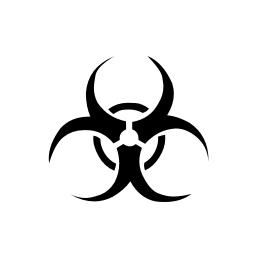 Solicito o cadastramento, junto à Comissão Técnica Nacional de Biossegurança (CTNBio), do(a)       do ICB-UFMG, com a finalidade de obter a autorização para a manipulação de OGMs da classe de risco I, bem como permissão para a utilização do Certificado de Qualidade em Biossegurança (CQB) do Instituto de Ciências Biológicas da UFMG.Para tanto, estou encaminhando uma cópia do croqui da referida área e da área conexa (área vizinha), indicando os locais e equipamentos de segurança onde serão manipulados os OGMs, uma versão resumida do meu curriculum vitae, o formulário de extensão de CQB e o formulário de requerimento de autorização de atividades em contenção com OGM e seus derivados, com a proposta de treinamento da equipe envolvida no projeto e o Termo de Responsabilidade, devidamente preenchidos e assinados.Sem mais no momento,Atenciosamente,Prof. Dr. 	Departamento:	Ramal: 		email:		 ICB-UFMGAssinatura:	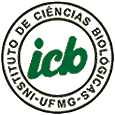 UNIVERSIDADE FEDERAL DE MINAS GERAISINSTITUTO DE CIÊNCIAS BIOLÓGICASCOMISSÃO INTERNA DE BIOSSEGURANÇAAv. Antônio Carlos, 6627Pampulha – CEP: 31270-901Belo Horizonte – MG – BRASILcibio@icb.ufmg.brTel.: (31) 3409-2553